High School Geography/History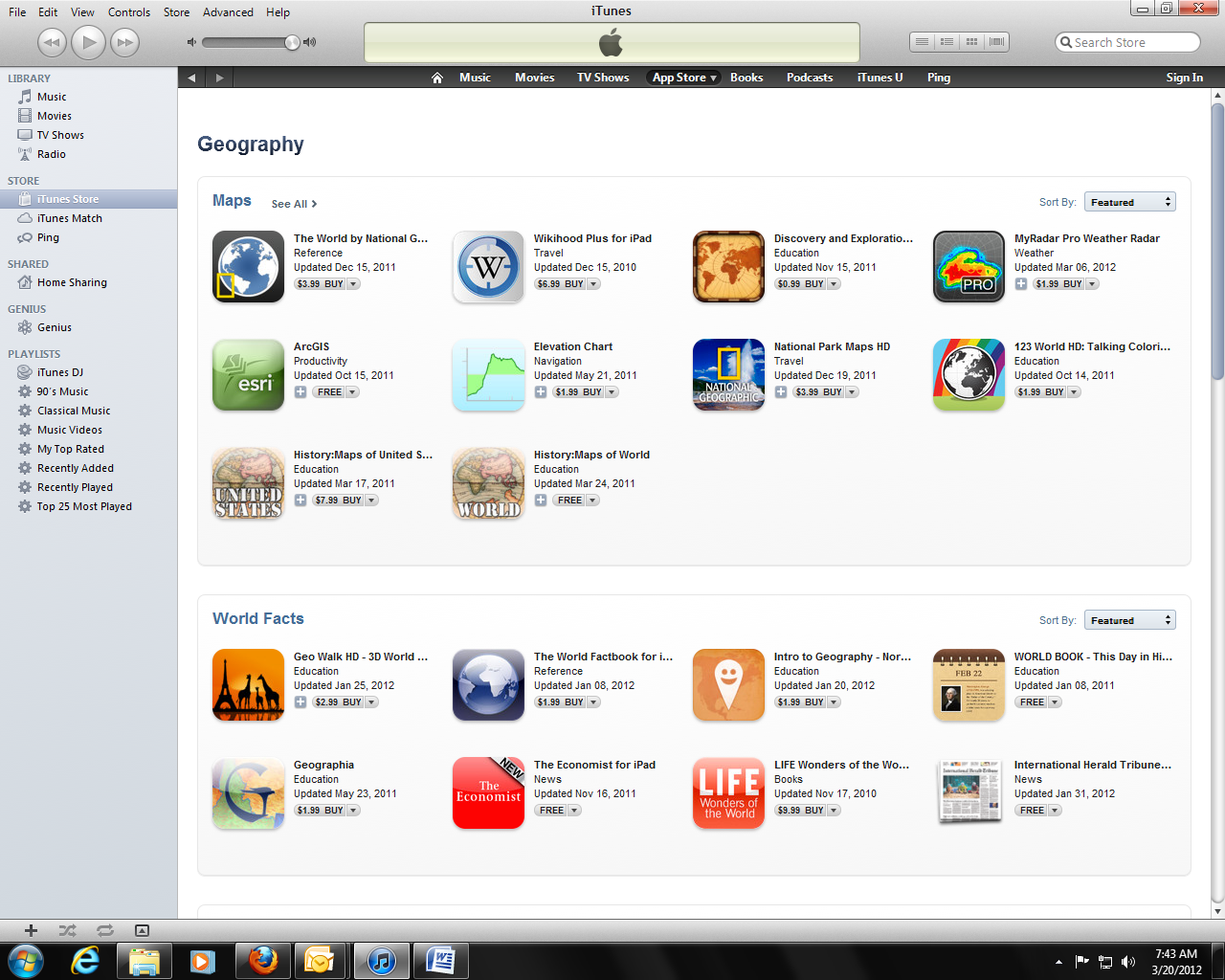 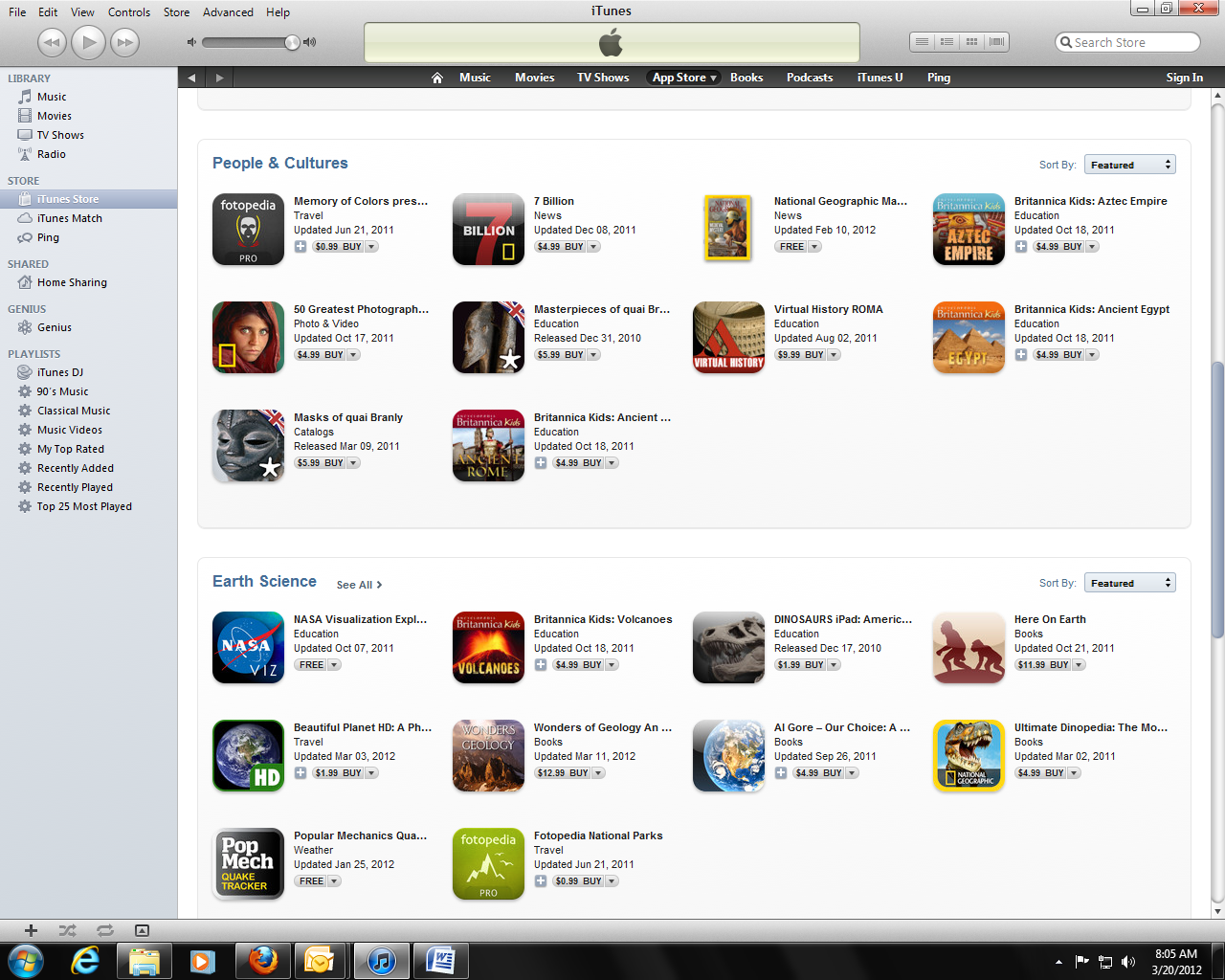 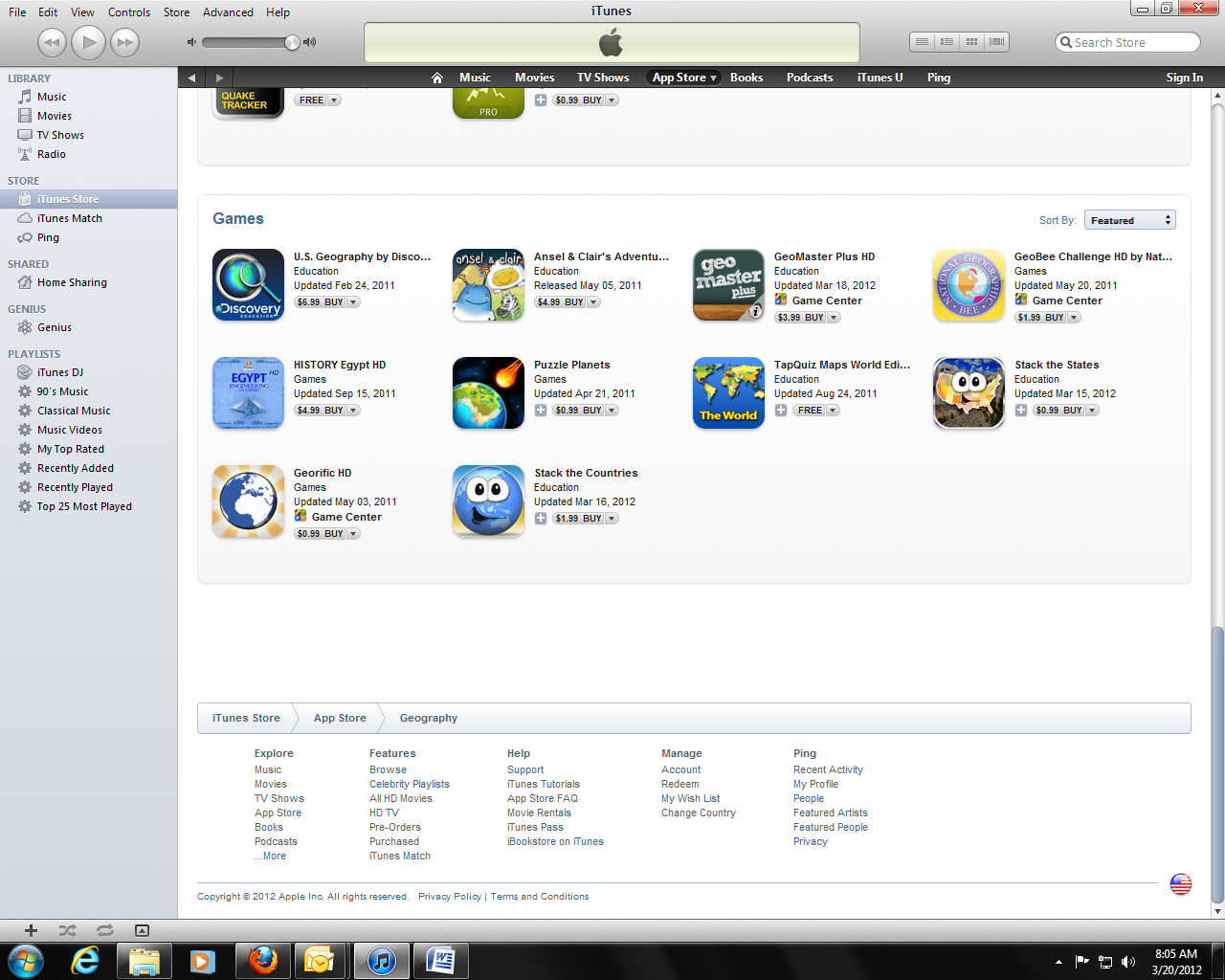 